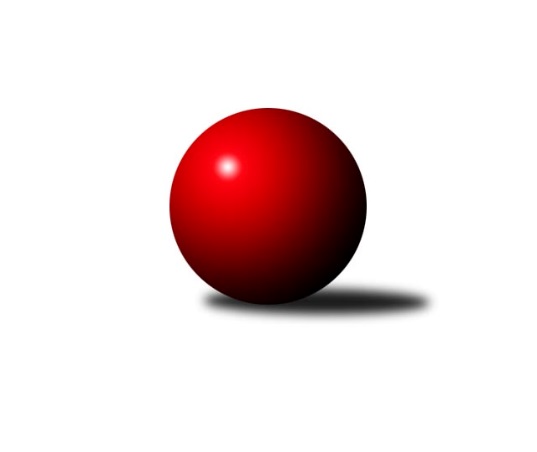 Č.6Ročník 2017/2018	15.8.2024 Severočeská divize 2017/2018Statistika 6. kolaTabulka družstev:		družstvo	záp	výh	rem	proh	skore	sety	průměr	body	plné	dorážka	chyby	1.	KK Hvězda Trnovany B	6	5	0	1	31.5 : 16.5 	(39.0 : 33.0)	2556	10	1770	785	31.8	2.	TJ Jiskra Nový Bor	6	4	1	1	29.0 : 19.0 	(42.5 : 29.5)	2586	9	1771	815	31.5	3.	SKK Bohušovice B	6	3	3	0	29.0 : 19.0 	(35.5 : 36.5)	2450	9	1702	748	36.2	4.	Sokol Spořice	6	3	1	2	26.0 : 22.0 	(37.5 : 34.5)	2465	7	1717	748	46.2	5.	TJ Bižuterie Jablonec n. N.	6	3	0	3	26.0 : 22.0 	(40.0 : 32.0)	2457	6	1697	760	34	6.	SK Skalice u Č. Lípy	6	3	0	3	25.0 : 23.0 	(36.5 : 35.5)	2477	6	1732	744	40.5	7.	TJ KK Louny	6	3	0	3	23.5 : 24.5 	(34.5 : 37.5)	2462	6	1701	761	40.2	8.	SK Děčín	6	2	1	3	24.5 : 23.5 	(39.5 : 32.5)	2478	5	1735	743	38.2	9.	TJ Doksy	6	2	0	4	23.0 : 25.0 	(36.5 : 35.5)	2498	4	1728	769	32.2	10.	TJ Kovostroj Děčín	6	2	0	4	19.0 : 29.0 	(34.5 : 37.5)	2520	4	1730	789	35.3	11.	TJ Sokol Blíževedly	6	2	0	4	17.5 : 30.5 	(27.5 : 44.5)	2399	4	1670	729	46.2	12.	SK Plaston Šluknov	6	1	0	5	14.0 : 34.0 	(28.5 : 43.5)	2459	2	1730	729	44Tabulka doma:		družstvo	záp	výh	rem	proh	skore	sety	průměr	body	maximum	minimum	1.	KK Hvězda Trnovany B	3	3	0	0	19.0 : 5.0 	(22.5 : 13.5)	2628	6	2640	2616	2.	SKK Bohušovice B	3	2	1	0	15.0 : 9.0 	(18.0 : 18.0)	2513	5	2553	2492	3.	SK Skalice u Č. Lípy	3	2	0	1	17.0 : 7.0 	(22.5 : 13.5)	2632	4	2684	2587	4.	TJ Doksy	3	2	0	1	17.0 : 7.0 	(22.5 : 13.5)	2495	4	2527	2471	5.	TJ KK Louny	3	2	0	1	16.5 : 7.5 	(22.5 : 13.5)	2652	4	2701	2554	6.	TJ Bižuterie Jablonec n. N.	3	2	0	1	15.0 : 9.0 	(24.0 : 12.0)	2556	4	2663	2435	7.	TJ Jiskra Nový Bor	3	2	0	1	15.0 : 9.0 	(24.0 : 12.0)	2488	4	2516	2446	8.	TJ Sokol Blíževedly	3	2	0	1	13.5 : 10.5 	(19.0 : 17.0)	2523	4	2563	2474	9.	SK Děčín	3	1	1	1	15.0 : 9.0 	(22.5 : 13.5)	2568	3	2588	2550	10.	Sokol Spořice	3	1	1	1	13.0 : 11.0 	(19.5 : 16.5)	2348	3	2426	2265	11.	SK Plaston Šluknov	3	1	0	2	10.0 : 14.0 	(17.5 : 18.5)	2470	2	2523	2436	12.	TJ Kovostroj Děčín	3	0	0	3	5.0 : 19.0 	(17.0 : 19.0)	2387	0	2429	2364Tabulka venku:		družstvo	záp	výh	rem	proh	skore	sety	průměr	body	maximum	minimum	1.	TJ Jiskra Nový Bor	3	2	1	0	14.0 : 10.0 	(18.5 : 17.5)	2619	5	2735	2551	2.	TJ Kovostroj Děčín	3	2	0	1	14.0 : 10.0 	(17.5 : 18.5)	2564	4	2578	2557	3.	SKK Bohušovice B	3	1	2	0	14.0 : 10.0 	(17.5 : 18.5)	2429	4	2513	2264	4.	Sokol Spořice	3	2	0	1	13.0 : 11.0 	(18.0 : 18.0)	2504	4	2568	2444	5.	KK Hvězda Trnovany B	3	2	0	1	12.5 : 11.5 	(16.5 : 19.5)	2531	4	2545	2510	6.	TJ Bižuterie Jablonec n. N.	3	1	0	2	11.0 : 13.0 	(16.0 : 20.0)	2424	2	2561	2295	7.	SK Děčín	3	1	0	2	9.5 : 14.5 	(17.0 : 19.0)	2448	2	2519	2380	8.	SK Skalice u Č. Lípy	3	1	0	2	8.0 : 16.0 	(14.0 : 22.0)	2425	2	2471	2366	9.	TJ KK Louny	3	1	0	2	7.0 : 17.0 	(12.0 : 24.0)	2398	2	2487	2322	10.	TJ Doksy	3	0	0	3	6.0 : 18.0 	(14.0 : 22.0)	2498	0	2566	2450	11.	SK Plaston Šluknov	3	0	0	3	4.0 : 20.0 	(11.0 : 25.0)	2455	0	2485	2406	12.	TJ Sokol Blíževedly	3	0	0	3	4.0 : 20.0 	(8.5 : 27.5)	2358	0	2482	2180Tabulka podzimní části:		družstvo	záp	výh	rem	proh	skore	sety	průměr	body	doma	venku	1.	KK Hvězda Trnovany B	6	5	0	1	31.5 : 16.5 	(39.0 : 33.0)	2556	10 	3 	0 	0 	2 	0 	1	2.	TJ Jiskra Nový Bor	6	4	1	1	29.0 : 19.0 	(42.5 : 29.5)	2586	9 	2 	0 	1 	2 	1 	0	3.	SKK Bohušovice B	6	3	3	0	29.0 : 19.0 	(35.5 : 36.5)	2450	9 	2 	1 	0 	1 	2 	0	4.	Sokol Spořice	6	3	1	2	26.0 : 22.0 	(37.5 : 34.5)	2465	7 	1 	1 	1 	2 	0 	1	5.	TJ Bižuterie Jablonec n. N.	6	3	0	3	26.0 : 22.0 	(40.0 : 32.0)	2457	6 	2 	0 	1 	1 	0 	2	6.	SK Skalice u Č. Lípy	6	3	0	3	25.0 : 23.0 	(36.5 : 35.5)	2477	6 	2 	0 	1 	1 	0 	2	7.	TJ KK Louny	6	3	0	3	23.5 : 24.5 	(34.5 : 37.5)	2462	6 	2 	0 	1 	1 	0 	2	8.	SK Děčín	6	2	1	3	24.5 : 23.5 	(39.5 : 32.5)	2478	5 	1 	1 	1 	1 	0 	2	9.	TJ Doksy	6	2	0	4	23.0 : 25.0 	(36.5 : 35.5)	2498	4 	2 	0 	1 	0 	0 	3	10.	TJ Kovostroj Děčín	6	2	0	4	19.0 : 29.0 	(34.5 : 37.5)	2520	4 	0 	0 	3 	2 	0 	1	11.	TJ Sokol Blíževedly	6	2	0	4	17.5 : 30.5 	(27.5 : 44.5)	2399	4 	2 	0 	1 	0 	0 	3	12.	SK Plaston Šluknov	6	1	0	5	14.0 : 34.0 	(28.5 : 43.5)	2459	2 	1 	0 	2 	0 	0 	3Tabulka jarní části:		družstvo	záp	výh	rem	proh	skore	sety	průměr	body	doma	venku	1.	TJ Kovostroj Děčín	0	0	0	0	0.0 : 0.0 	(0.0 : 0.0)	0	0 	0 	0 	0 	0 	0 	0 	2.	TJ Jiskra Nový Bor	0	0	0	0	0.0 : 0.0 	(0.0 : 0.0)	0	0 	0 	0 	0 	0 	0 	0 	3.	SK Skalice u Č. Lípy	0	0	0	0	0.0 : 0.0 	(0.0 : 0.0)	0	0 	0 	0 	0 	0 	0 	0 	4.	SKK Bohušovice B	0	0	0	0	0.0 : 0.0 	(0.0 : 0.0)	0	0 	0 	0 	0 	0 	0 	0 	5.	KK Hvězda Trnovany B	0	0	0	0	0.0 : 0.0 	(0.0 : 0.0)	0	0 	0 	0 	0 	0 	0 	0 	6.	SK Děčín	0	0	0	0	0.0 : 0.0 	(0.0 : 0.0)	0	0 	0 	0 	0 	0 	0 	0 	7.	TJ Sokol Blíževedly	0	0	0	0	0.0 : 0.0 	(0.0 : 0.0)	0	0 	0 	0 	0 	0 	0 	0 	8.	SK Plaston Šluknov	0	0	0	0	0.0 : 0.0 	(0.0 : 0.0)	0	0 	0 	0 	0 	0 	0 	0 	9.	TJ KK Louny	0	0	0	0	0.0 : 0.0 	(0.0 : 0.0)	0	0 	0 	0 	0 	0 	0 	0 	10.	TJ Bižuterie Jablonec n. N.	0	0	0	0	0.0 : 0.0 	(0.0 : 0.0)	0	0 	0 	0 	0 	0 	0 	0 	11.	TJ Doksy	0	0	0	0	0.0 : 0.0 	(0.0 : 0.0)	0	0 	0 	0 	0 	0 	0 	0 	12.	Sokol Spořice	0	0	0	0	0.0 : 0.0 	(0.0 : 0.0)	0	0 	0 	0 	0 	0 	0 	0 Zisk bodů pro družstvo:		jméno hráče	družstvo	body	zápasy	v %	dílčí body	sety	v %	1.	Martin Kortan 	TJ Jiskra Nový Bor 	5	/	6	(83%)	11	/	12	(92%)	2.	Oldřich, st. Lukšík st.	Sokol Spořice 	5	/	6	(83%)	11	/	12	(92%)	3.	Petr Fabian 	KK Hvězda Trnovany B 	5	/	6	(83%)	11	/	12	(92%)	4.	Radek Šípek 	SKK Bohušovice B 	5	/	6	(83%)	9	/	12	(75%)	5.	Petr Kohlíček 	TJ Jiskra Nový Bor 	5	/	6	(83%)	8.5	/	12	(71%)	6.	Václav Vlk 	TJ Bižuterie Jablonec n. N. 	5	/	6	(83%)	8	/	12	(67%)	7.	Ladislav, ml. Javorek ml.	SK Skalice u Č. Lípy  	5	/	6	(83%)	8	/	12	(67%)	8.	Alena Dunková 	TJ Jiskra Nový Bor 	5	/	6	(83%)	8	/	12	(67%)	9.	Zdeněk Kandl 	KK Hvězda Trnovany B 	4	/	4	(100%)	7	/	8	(88%)	10.	Jiří Kuric 	TJ Doksy 	4	/	5	(80%)	5	/	10	(50%)	11.	Petr Kubita 	KK Hvězda Trnovany B 	4	/	5	(80%)	4	/	10	(40%)	12.	Jiří, st. Klíma st.	TJ Doksy 	4	/	6	(67%)	9	/	12	(75%)	13.	Miloslav Plíšek 	SK Děčín 	4	/	6	(67%)	9	/	12	(75%)	14.	Tomáš Mrázek 	TJ Kovostroj Děčín 	4	/	6	(67%)	8.5	/	12	(71%)	15.	Patrik Lojda 	TJ KK Louny 	4	/	6	(67%)	8	/	12	(67%)	16.	Radek Mach 	SK Děčín 	4	/	6	(67%)	7.5	/	12	(63%)	17.	Jaroslava Vacková 	TJ Doksy 	4	/	6	(67%)	7	/	12	(58%)	18.	Jaroslav Chvojka 	SKK Bohušovice B 	4	/	6	(67%)	7	/	12	(58%)	19.	Petr Kramer 	SK Děčín 	4	/	6	(67%)	7	/	12	(58%)	20.	Petr Kout 	TJ Jiskra Nový Bor 	4	/	6	(67%)	7	/	12	(58%)	21.	Ladislav Koláček 	SKK Bohušovice B 	4	/	6	(67%)	5.5	/	12	(46%)	22.	Jitka Rollová 	TJ KK Louny 	3.5	/	5	(70%)	7	/	10	(70%)	23.	Rudolf Hofmann 	TJ KK Louny 	3	/	3	(100%)	5.5	/	6	(92%)	24.	Bohumil Navrátil 	KK Hvězda Trnovany B 	3	/	3	(100%)	4.5	/	6	(75%)	25.	Miroslav Pastyřík 	TJ Bižuterie Jablonec n. N. 	3	/	4	(75%)	7	/	8	(88%)	26.	Petr Guth 	TJ Sokol Blíževedly 	3	/	4	(75%)	6	/	8	(75%)	27.	Radek Marušák 	SK Plaston Šluknov 	3	/	5	(60%)	6.5	/	10	(65%)	28.	Oldřich Vlasák 	SK Skalice u Č. Lípy  	3	/	5	(60%)	6	/	10	(60%)	29.	Václav Paluska 	TJ Doksy 	3	/	5	(60%)	5.5	/	10	(55%)	30.	Jiří Tůma 	TJ Bižuterie Jablonec n. N. 	3	/	5	(60%)	4	/	10	(40%)	31.	Milan Polcar 	Sokol Spořice 	3	/	5	(60%)	4	/	10	(40%)	32.	Jiří Pádivý 	TJ Doksy 	3	/	6	(50%)	7	/	12	(58%)	33.	Zdeněk Vokatý 	TJ Bižuterie Jablonec n. N. 	3	/	6	(50%)	6	/	12	(50%)	34.	Martin Perníček 	SKK Bohušovice B 	3	/	6	(50%)	5	/	12	(42%)	35.	Štefan Kutěra 	Sokol Spořice 	3	/	6	(50%)	5	/	12	(42%)	36.	Robert Häring 	SK Skalice u Č. Lípy  	3	/	6	(50%)	4	/	12	(33%)	37.	Anna Houdková 	SKK Bohušovice B 	3	/	6	(50%)	4	/	12	(33%)	38.	Jiří Přeučil 	TJ Sokol Blíževedly 	2.5	/	6	(42%)	6	/	12	(50%)	39.	Pavel Čubr 	SK Děčín 	2.5	/	6	(42%)	5	/	12	(42%)	40.	Libor Hrnčíř 	SK Skalice u Č. Lípy  	2	/	2	(100%)	3.5	/	4	(88%)	41.	Alois Veselý 	TJ Sokol Blíževedly 	2	/	2	(100%)	3	/	4	(75%)	42.	Jiří Piskáček 	SK Skalice u Č. Lípy  	2	/	4	(50%)	6	/	8	(75%)	43.	Petr Staněk 	TJ Kovostroj Děčín 	2	/	4	(50%)	4	/	8	(50%)	44.	Veronika Čermáková 	TJ Sokol Blíževedly 	2	/	4	(50%)	3.5	/	8	(44%)	45.	Horst Schmiedl 	Sokol Spořice 	2	/	4	(50%)	3	/	8	(38%)	46.	Eliška Marušáková 	SK Plaston Šluknov 	2	/	4	(50%)	3	/	8	(38%)	47.	Filip Hons 	TJ Bižuterie Jablonec n. N. 	2	/	4	(50%)	3	/	8	(38%)	48.	Petr Veselý 	TJ Kovostroj Děčín 	2	/	5	(40%)	5	/	10	(50%)	49.	Vladimír Chrpa 	SKK Bohušovice B 	2	/	5	(40%)	5	/	10	(50%)	50.	Pavel Piskoř 	TJ Kovostroj Děčín 	2	/	5	(40%)	5	/	10	(50%)	51.	Jan Zeman 	TJ Bižuterie Jablonec n. N. 	2	/	5	(40%)	5	/	10	(50%)	52.	Ladislav Bírovka 	TJ Kovostroj Děčín 	2	/	5	(40%)	4.5	/	10	(45%)	53.	Jiří Šácha 	SK Skalice u Č. Lípy  	2	/	5	(40%)	4	/	10	(40%)	54.	Václav Kořánek 	SK Plaston Šluknov 	2	/	5	(40%)	4	/	10	(40%)	55.	František Tomík 	SK Plaston Šluknov 	2	/	5	(40%)	4	/	10	(40%)	56.	Martin Dolejší 	KK Hvězda Trnovany B 	2	/	5	(40%)	3.5	/	10	(35%)	57.	Miloš Chovanec 	TJ KK Louny 	2	/	5	(40%)	3.5	/	10	(35%)	58.	Jiří Pachl 	TJ Bižuterie Jablonec n. N. 	2	/	6	(33%)	7	/	12	(58%)	59.	Ivan Novotný 	SK Děčín 	2	/	6	(33%)	6.5	/	12	(54%)	60.	Jiří Wetzler 	Sokol Spořice 	2	/	6	(33%)	6	/	12	(50%)	61.	Václav Kordulík 	Sokol Spořice 	2	/	6	(33%)	6	/	12	(50%)	62.	Lenka Kohlíčková 	TJ Jiskra Nový Bor 	2	/	6	(33%)	5	/	12	(42%)	63.	Vratislav Kubita 	KK Hvězda Trnovany B 	2	/	6	(33%)	5	/	12	(42%)	64.	Vladimír Beneš 	SK Děčín 	2	/	6	(33%)	4.5	/	12	(38%)	65.	Tomáš Novák 	TJ Kovostroj Děčín 	2	/	6	(33%)	4	/	12	(33%)	66.	František Pfeifer 	TJ KK Louny 	2	/	6	(33%)	3.5	/	12	(29%)	67.	Petr Andres 	Sokol Spořice 	1	/	1	(100%)	2	/	2	(100%)	68.	Radek Jung 	TJ KK Louny 	1	/	2	(50%)	2	/	4	(50%)	69.	Václav, ml. Valenta ml.	TJ KK Louny 	1	/	3	(33%)	2	/	6	(33%)	70.	Petr Pop 	TJ KK Louny 	1	/	4	(25%)	3	/	8	(38%)	71.	Radek Kandl 	KK Hvězda Trnovany B 	1	/	4	(25%)	3	/	8	(38%)	72.	Jan Sklenář 	SK Plaston Šluknov 	1	/	4	(25%)	3	/	8	(38%)	73.	Ludmila Tomášková 	TJ Sokol Blíževedly 	1	/	4	(25%)	1	/	8	(13%)	74.	Jitka Jonášová 	SK Plaston Šluknov 	1	/	5	(20%)	4	/	10	(40%)	75.	Pavel Jablonický 	TJ Kovostroj Děčín 	1	/	5	(20%)	3.5	/	10	(35%)	76.	Josef Matějka 	TJ Sokol Blíževedly 	1	/	5	(20%)	2	/	10	(20%)	77.	Eduard, ml. Kezer ml.	SK Skalice u Č. Lípy  	1	/	5	(20%)	2	/	10	(20%)	78.	Pavel Hájek 	TJ Sokol Blíževedly 	1	/	6	(17%)	3	/	12	(25%)	79.	Jiří Kucej 	TJ Doksy 	1	/	6	(17%)	3	/	12	(25%)	80.	Martin Bergerhof 	KK Hvězda Trnovany B 	0.5	/	1	(50%)	1	/	2	(50%)	81.	Petr Tregner 	SK Skalice u Č. Lípy  	0	/	1	(0%)	1	/	2	(50%)	82.	Marcela Plavcová 	TJ Sokol Blíževedly 	0	/	1	(0%)	0	/	2	(0%)	83.	Jiří Martínek 	SKK Bohušovice B 	0	/	1	(0%)	0	/	2	(0%)	84.	Radek Kozák 	TJ Doksy 	0	/	1	(0%)	0	/	2	(0%)	85.	Stanislava Hřebenová 	TJ Sokol Blíževedly 	0	/	1	(0%)	0	/	2	(0%)	86.	Jiří, ml. Klíma ml.	TJ Doksy 	0	/	1	(0%)	0	/	2	(0%)	87.	Vlastimil Václavík 	TJ Sokol Blíževedly 	0	/	2	(0%)	1	/	4	(25%)	88.	Jan Koldan 	SK Plaston Šluknov 	0	/	2	(0%)	1	/	4	(25%)	89.	Milan Mestek 	Sokol Spořice 	0	/	2	(0%)	0.5	/	4	(13%)	90.	Miroslav Sodomka 	TJ KK Louny 	0	/	2	(0%)	0	/	4	(0%)	91.	Zdeněk Jonáš 	SK Plaston Šluknov 	0	/	4	(0%)	2	/	8	(25%)	92.	Michal Gajdušek 	TJ Jiskra Nový Bor 	0	/	6	(0%)	3	/	12	(25%)Průměry na kuželnách:		kuželna	průměr	plné	dorážka	chyby	výkon na hráče	1.	Skalice u České Lípy, 1-2	2623	1810	813	33.3	(437.3)	2.	Louny, 1-2	2587	1775	811	45.3	(431.2)	3.	Hvězda Trnovany, 1-2	2571	1758	813	34.2	(428.6)	4.	Česká Kamenice, 1-2	2543	1756	786	31.7	(423.8)	5.	TJ Bižuterie Jablonec nad Nisou, 1-4	2516	1772	744	41.0	(419.4)	6.	Bohušovice, 1-4	2509	1725	783	31.2	(418.2)	7.	Blíževedly, 1-2	2498	1749	749	37.0	(416.4)	8.	Šluknov, 1-2	2492	1734	757	42.2	(415.4)	9.	Doksy, 1-2	2462	1674	788	28.0	(410.5)	10.	Nový Bor, 1-2	2423	1691	732	46.7	(403.9)	11.	Kovostroj Děčín, 1-2	2400	1682	718	37.2	(400.1)	12.	Sokol Spořice, 1-2	2328	1636	691	48.5	(388.0)Nejlepší výkony na kuželnách:Skalice u České Lípy, 1-2TJ Jiskra Nový Bor	2735	4. kolo	Jiří, st. Klíma st.	TJ Doksy	509	2. koloSK Skalice u Č. Lípy 	2684	4. kolo	Martin Kortan 	TJ Jiskra Nový Bor	496	4. koloSK Skalice u Č. Lípy 	2626	2. kolo	Petr Fabian 	KK Hvězda Trnovany B	493	6. koloSK Skalice u Č. Lípy 	2587	6. kolo	Alena Dunková 	TJ Jiskra Nový Bor	491	4. koloTJ Doksy	2566	2. kolo	Robert Häring 	SK Skalice u Č. Lípy 	471	4. koloKK Hvězda Trnovany B	2545	6. kolo	Ladislav, ml. Javorek ml.	SK Skalice u Č. Lípy 	470	4. kolo		. kolo	Oldřich Vlasák 	SK Skalice u Č. Lípy 	470	2. kolo		. kolo	Oldřich Vlasák 	SK Skalice u Č. Lípy 	465	6. kolo		. kolo	Petr Kohlíček 	TJ Jiskra Nový Bor	460	4. kolo		. kolo	Libor Hrnčíř 	SK Skalice u Č. Lípy 	457	4. koloLouny, 1-2TJ KK Louny	2701	4. kolo	Patrik Lojda 	TJ KK Louny	492	4. koloTJ KK Louny	2700	6. kolo	Jitka Rollová 	TJ KK Louny	492	6. koloSokol Spořice	2568	2. kolo	František Pfeifer 	TJ KK Louny	474	4. koloTJ KK Louny	2554	2. kolo	Patrik Lojda 	TJ KK Louny	473	6. koloSK Děčín	2519	4. kolo	Václav Kordulík 	Sokol Spořice	467	2. koloTJ Sokol Blíževedly	2482	6. kolo	Rudolf Hofmann 	TJ KK Louny	462	4. kolo		. kolo	Rudolf Hofmann 	TJ KK Louny	459	6. kolo		. kolo	Miloslav Plíšek 	SK Děčín	450	4. kolo		. kolo	Patrik Lojda 	TJ KK Louny	449	2. kolo		. kolo	Veronika Čermáková 	TJ Sokol Blíževedly	447	6. koloHvězda Trnovany, 1-2KK Hvězda Trnovany B	2640	1. kolo	Bohumil Navrátil 	KK Hvězda Trnovany B	477	1. koloKK Hvězda Trnovany B	2629	5. kolo	Zdeněk Kandl 	KK Hvězda Trnovany B	474	5. koloKK Hvězda Trnovany B	2616	3. kolo	Zdeněk Kandl 	KK Hvězda Trnovany B	470	1. koloTJ Kovostroj Děčín	2578	1. kolo	Petr Fabian 	KK Hvězda Trnovany B	463	1. koloTJ Bižuterie Jablonec n. N.	2561	3. kolo	Vratislav Kubita 	KK Hvězda Trnovany B	461	3. koloSK Plaston Šluknov	2406	5. kolo	Bohumil Navrátil 	KK Hvězda Trnovany B	455	3. kolo		. kolo	Tomáš Novák 	TJ Kovostroj Děčín	450	1. kolo		. kolo	Václav Vlk 	TJ Bižuterie Jablonec n. N.	447	3. kolo		. kolo	Ladislav Bírovka 	TJ Kovostroj Děčín	447	1. kolo		. kolo	Jiří Pachl 	TJ Bižuterie Jablonec n. N.	446	3. koloČeská Kamenice, 1-2SK Děčín	2588	3. kolo	Radek Mach 	SK Děčín	468	5. koloTJ Jiskra Nový Bor	2571	1. kolo	Radek Šípek 	SKK Bohušovice B	460	5. koloSK Děčín	2565	5. kolo	Petr Kramer 	SK Děčín	452	1. koloSK Děčín	2550	1. kolo	Petr Kohlíček 	TJ Jiskra Nový Bor	447	1. koloSKK Bohušovice B	2513	5. kolo	Lenka Kohlíčková 	TJ Jiskra Nový Bor	445	1. koloSK Skalice u Č. Lípy 	2471	3. kolo	Petr Kout 	TJ Jiskra Nový Bor	445	1. kolo		. kolo	Vladimír Beneš 	SK Děčín	444	3. kolo		. kolo	Radek Mach 	SK Děčín	440	3. kolo		. kolo	Miloslav Plíšek 	SK Děčín	439	1. kolo		. kolo	Petr Kramer 	SK Děčín	439	5. koloTJ Bižuterie Jablonec nad Nisou, 1-4TJ Bižuterie Jablonec n. N.	2663	4. kolo	Zdeněk Vokatý 	TJ Bižuterie Jablonec n. N.	480	4. koloTJ Bižuterie Jablonec n. N.	2569	6. kolo	Radek Šípek 	SKK Bohušovice B	469	1. koloSKK Bohušovice B	2509	1. kolo	Jan Zeman 	TJ Bižuterie Jablonec n. N.	462	4. koloSK Plaston Šluknov	2474	4. kolo	Martin Perníček 	SKK Bohušovice B	454	1. koloTJ Doksy	2450	6. kolo	Jiří Pachl 	TJ Bižuterie Jablonec n. N.	452	6. koloTJ Bižuterie Jablonec n. N.	2435	1. kolo	Jitka Jonášová 	SK Plaston Šluknov	442	4. kolo		. kolo	Václav Vlk 	TJ Bižuterie Jablonec n. N.	440	4. kolo		. kolo	Zdeněk Vokatý 	TJ Bižuterie Jablonec n. N.	439	6. kolo		. kolo	Václav Paluska 	TJ Doksy	438	6. kolo		. kolo	Václav Vlk 	TJ Bižuterie Jablonec n. N.	437	6. koloBohušovice, 1-4SKK Bohušovice B	2553	6. kolo	Jiří, st. Klíma st.	TJ Doksy	472	4. koloTJ Jiskra Nový Bor	2551	6. kolo	Radek Šípek 	SKK Bohušovice B	458	6. koloSKK Bohušovice B	2494	2. kolo	Jiří Pádivý 	TJ Doksy	450	4. koloSKK Bohušovice B	2492	4. kolo	Ladislav Koláček 	SKK Bohušovice B	446	2. koloSK Plaston Šluknov	2485	2. kolo	Alena Dunková 	TJ Jiskra Nový Bor	440	6. koloTJ Doksy	2479	4. kolo	Radek Šípek 	SKK Bohušovice B	437	4. kolo		. kolo	Václav Kořánek 	SK Plaston Šluknov	437	2. kolo		. kolo	Jaroslav Chvojka 	SKK Bohušovice B	435	2. kolo		. kolo	Petr Kohlíček 	TJ Jiskra Nový Bor	434	6. kolo		. kolo	Vladimír Chrpa 	SKK Bohušovice B	433	6. koloBlíževedly, 1-2TJ Sokol Blíževedly	2563	2. kolo	Veronika Čermáková 	TJ Sokol Blíževedly	455	2. koloKK Hvězda Trnovany B	2539	4. kolo	Alois Veselý 	TJ Sokol Blíževedly	450	4. koloTJ Sokol Blíževedly	2532	4. kolo	Jiří Přeučil 	TJ Sokol Blíževedly	448	2. koloTJ Sokol Blíževedly	2474	5. kolo	Radek Mach 	SK Děčín	447	2. koloSK Děčín	2445	2. kolo	Jiří Přeučil 	TJ Sokol Blíževedly	445	4. koloSK Skalice u Č. Lípy 	2438	5. kolo	Martin Bergerhof 	KK Hvězda Trnovany B	445	4. kolo		. kolo	Petr Kubita 	KK Hvězda Trnovany B	437	4. kolo		. kolo	Miloslav Plíšek 	SK Děčín	434	2. kolo		. kolo	Petr Guth 	TJ Sokol Blíževedly	430	4. kolo		. kolo	Pavel Hájek 	TJ Sokol Blíževedly	429	2. koloŠluknov, 1-2TJ Kovostroj Děčín	2557	3. kolo	Patrik Lojda 	TJ KK Louny	449	1. koloSK Plaston Šluknov	2523	6. kolo	Štefan Kutěra 	Sokol Spořice	448	6. koloSokol Spořice	2500	6. kolo	Radek Marušák 	SK Plaston Šluknov	447	3. koloTJ KK Louny	2487	1. kolo	František Tomík 	SK Plaston Šluknov	442	6. koloSK Plaston Šluknov	2451	3. kolo	Radek Marušák 	SK Plaston Šluknov	440	6. koloSK Plaston Šluknov	2436	1. kolo	Jitka Rollová 	TJ KK Louny	435	1. kolo		. kolo	Tomáš Novák 	TJ Kovostroj Děčín	435	3. kolo		. kolo	Pavel Piskoř 	TJ Kovostroj Děčín	433	3. kolo		. kolo	Petr Staněk 	TJ Kovostroj Děčín	429	3. kolo		. kolo	Eliška Marušáková 	SK Plaston Šluknov	427	1. koloDoksy, 1-2TJ Kovostroj Děčín	2557	5. kolo	Jiří, st. Klíma st.	TJ Doksy	457	1. koloTJ Doksy	2527	1. kolo	Jiří Kuric 	TJ Doksy	455	5. koloTJ Doksy	2488	5. kolo	Jiří Kuric 	TJ Doksy	440	1. koloTJ Doksy	2471	3. kolo	Ladislav Bírovka 	TJ Kovostroj Děčín	438	5. koloTJ Sokol Blíževedly	2412	1. kolo	Václav Paluska 	TJ Doksy	436	1. koloTJ KK Louny	2322	3. kolo	Tomáš Novák 	TJ Kovostroj Děčín	435	5. kolo		. kolo	Petr Veselý 	TJ Kovostroj Děčín	434	5. kolo		. kolo	Jaroslava Vacková 	TJ Doksy	429	3. kolo		. kolo	Jiří Pádivý 	TJ Doksy	428	5. kolo		. kolo	Jiří Kuric 	TJ Doksy	427	3. koloNový Bor, 1-2TJ Jiskra Nový Bor	2516	5. kolo	Petr Kubita 	KK Hvězda Trnovany B	465	2. koloKK Hvězda Trnovany B	2510	2. kolo	Petr Kohlíček 	TJ Jiskra Nový Bor	450	2. koloTJ Jiskra Nový Bor	2503	2. kolo	Martin Kortan 	TJ Jiskra Nový Bor	449	5. koloTJ Jiskra Nový Bor	2446	3. kolo	Alena Dunková 	TJ Jiskra Nový Bor	443	2. koloTJ KK Louny	2386	5. kolo	Petr Fabian 	KK Hvězda Trnovany B	443	2. koloTJ Sokol Blíževedly	2180	3. kolo	Alena Dunková 	TJ Jiskra Nový Bor	437	5. kolo		. kolo	Alena Dunková 	TJ Jiskra Nový Bor	435	3. kolo		. kolo	Petr Kout 	TJ Jiskra Nový Bor	429	5. kolo		. kolo	Petr Kout 	TJ Jiskra Nový Bor	427	2. kolo		. kolo	Martin Kortan 	TJ Jiskra Nový Bor	425	3. koloKovostroj Děčín, 1-2Sokol Spořice	2444	4. kolo	Oldřich, st. Lukšík st.	Sokol Spořice	446	4. koloTJ Kovostroj Děčín	2429	4. kolo	Pavel Piskoř 	TJ Kovostroj Děčín	432	2. koloTJ Bižuterie Jablonec n. N.	2417	2. kolo	Miroslav Pastyřík 	TJ Bižuterie Jablonec n. N.	431	2. koloSK Děčín	2380	6. kolo	Filip Hons 	TJ Bižuterie Jablonec n. N.	429	2. koloTJ Kovostroj Děčín	2368	6. kolo	Miloslav Plíšek 	SK Děčín	427	6. koloTJ Kovostroj Děčín	2364	2. kolo	Horst Schmiedl 	Sokol Spořice	420	4. kolo		. kolo	Ladislav Bírovka 	TJ Kovostroj Děčín	416	4. kolo		. kolo	Radek Mach 	SK Děčín	416	6. kolo		. kolo	Petr Kramer 	SK Děčín	414	6. kolo		. kolo	Tomáš Mrázek 	TJ Kovostroj Děčín	411	4. koloSokol Spořice, 1-2Sokol Spořice	2426	5. kolo	Jiří Wetzler 	Sokol Spořice	437	5. koloSK Skalice u Č. Lípy 	2366	1. kolo	Oldřich, st. Lukšík st.	Sokol Spořice	432	1. koloSokol Spořice	2353	1. kolo	Štefan Kutěra 	Sokol Spořice	431	5. koloTJ Bižuterie Jablonec n. N.	2295	5. kolo	Milan Polcar 	Sokol Spořice	430	1. koloSokol Spořice	2265	3. kolo	Jiří Pachl 	TJ Bižuterie Jablonec n. N.	428	5. koloSKK Bohušovice B	2264	3. kolo	Robert Häring 	SK Skalice u Č. Lípy 	420	1. kolo		. kolo	Oldřich, st. Lukšík st.	Sokol Spořice	417	3. kolo		. kolo	Radek Šípek 	SKK Bohušovice B	414	3. kolo		. kolo	Milan Polcar 	Sokol Spořice	413	3. kolo		. kolo	Petr Andres 	Sokol Spořice	408	5. koloČetnost výsledků:	8.0 : 0.0	1x	7.0 : 1.0	8x	6.5 : 1.5	1x	6.0 : 2.0	8x	5.0 : 3.0	2x	4.0 : 4.0	3x	3.0 : 5.0	6x	2.5 : 5.5	1x	2.0 : 6.0	4x	1.0 : 7.0	2x